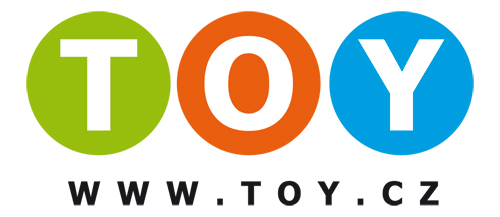 NávodVážený zákazníku,

děkujeme Vám, že jste zakoupil výrobek 4D Puzzle. V případě jakéhokoliv dotazu se na nás neváhejte obrátit, rádi Vám pomůžeme.ConQuest entertainmentObsah:
1. vrstva: 609 dílů
2. vrstva: 16 dílů
1 plakát s historickými událostmi 
návodRozměry:
558 x 372 x 25mmVrstva 1
Historická mapa 
Varování:  Otevřete a sestavujte vždy jednu vrstvu po druhé, abyste si nepomíchali dílyVrstva 2 
budovy, památky 
Varování:  Otevřete a sestavujte vždy jednu vrstvu po druhé, abyste si nepomíchali díly
 
A. Pomocí plakátu sestavte panorama města v časové posloupnosti
B. Najděte budovu na plakátu
C. Najděte maketu budovy (někdy je na ní uvedeno číslo). Pro větší přehlednost si můžete budovu položit na plakát, abyste zjistili, že máte správnou budovu.
D. Najděte číslo budovy na mapě
E. Ověřte si, že vzor a tvar budovy souhlasí s místem na mapě. 
F. Vložte model do mapy, aby byl pevně uchycenStáhněte si aplikací z Gogole Play nebo iOS (App:4D NatGeo AncientCivilizations), pomocí které se můžete dozvědět více o zvolené památce nebo stavbě. Na závěr je v aplikaci připraven test.Distributor:
ConQuest entertainment a.s.
Hloubětínská 11, Praha 9
info@toy.cz
 www.toy.cz
tel: 284 000 111
